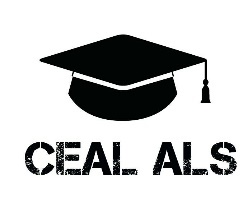 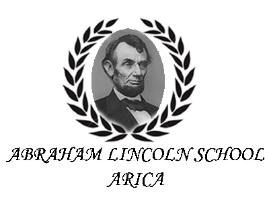 Bases y actividades: Día del Alumno                                                                                 Centro de Alumnos: Brayan Aguirre                                                                                                          Joaquin Casapia                                                                                                          Carla Escudero                                                                                                          Jorge Fajardo                                                                                                          Sebastian Herrera                                                                                                          Agatha Jorquera                                                                                                          Camila Mackenna                                                                                                          Javiera Ocaranza                                                                                                         Millaray Yusthy                                                                         Profesor a cargo: Gabriel Pérez.Bases GeneralesLos estudiantes deben mantener la buena conducta y el respeto hacia compañeros, profesores y toda persona.Los horarios de la planificación deben respetarse y cumplirse.Todas las actividades tienen puntaje considerado para el Aniversario.Cualquier daño mayor a la infraestructura del colegio dentro del horario (07:45 – 12:00 h), causará que los alumnos responsables sean vetados de TODAS las actividades a lo largo del año.Se esperará un minuto y medio a las alianzas una vez realizado el llamado para cada actividad. Si no se presentan, tendrán puntaje menos por NO PRESENTACION definido en cada prueba.Recordar que la finalidad del Día del Alumno es la convivencia escolar y disfrutar nuestro día.Actividades:Día: Jueves 16 de mayo.Hora Inicio: 9:30 h.Hora Término: 12:00 h.Todas las actividades de este día fueron pensadas para que cada estudiante disfrute de una jornada alegre, de compañerismo y sana convivencia, celebrando de buena forma su día. Junto a ello los estudiantes desarrollarán la capacidad de trabajar en grupo, tomando en cuenta que deben organizarse en pocos minutos.1. Adivina la canción: Inicio:  9:30 h.El Centro de Alumnos reproducirá una serie canciones uno par de segundos y el primer participante en tirar la cuerda previamente colgada, deberá cantar 10 segundos de la canción después del corte y decir el nombre de la canción.Las canciones pueden ser reggaetón, en inglés, de series o películas, etc.Serán un máximo de 25 minutos de juego.Los participantes deben ser dos por curso.Los puntajes serán los siguientes, el que cante y diga el nombre de la canción, se llevarán el puntaje máximo.2. Circuito de SUMOS:            Inicio: 10:00 h.Consta de un circuito con tres estaciones:Vueltas: Todos los sumos deberan dar cinco vueltas alrededor de un eje central.Sumo saltarin: Dos integrantes del centro de alumnos estaran con una cuerda, dos sumos de cada curso deberan saltar la cuerda y dar cinco saltos seguidos.Cuncunita: Al terminar la primera estacion, todos los sumos deberan devolverse al inicio como cuncuna (   ) Participarán 4 estudiantes por curso.Tendrán 10 minutos para que los 4 estudiantes realicen el circuito exitosamente. De no realizar el circuito en el tiempo designado, se verá hasta qué estación llegó el último estudiante, para así determinar los lugares.3. Quemados:            Inicio : 11:00 h.Participan seis niños por curso. Cinco en cancha y un capitan.Juego mixto: 3 hombres y 3 mujeres.4. Baileton:Inicio:  11:45h.Participaran dos parejas por curso.Las parejas deberan bailar el tipo de musica que el centro de alumnos pondra. Al termino de las canciones se iran eliminando parejas dependiendo de su desplante al momento de bailar.5. Convivencia:Inicio: 12:00 h.Los cursos organizan una convivencia para celebrar el Día de todos nosotros y así finalizar una agradable mañana en conjunto.                                          ____________________Javiera Ocaranza HernandezPresidente CEALPrimer lugarSegundo lugarTercer lugar4.000 puntos2.500 puntos1.000 puntosPrimer lugarSegundo lugarTercer lugarNo Presentación10.000 puntos5.000 puntos2.500 puntos-5.000 puntosPrimer lugarSegundo lugarTercer lugar10.000 puntos5.000 puntos2.500 puntosPrimer lugarSegundo lugarTercer lugarNo Presentación10.000 puntos5.000 puntos2.500 puntos-5.000 puntos